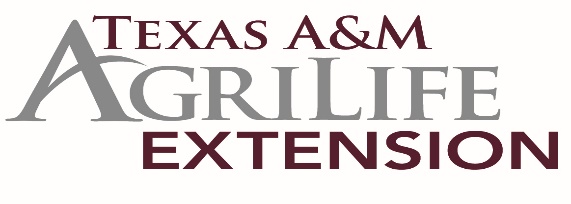 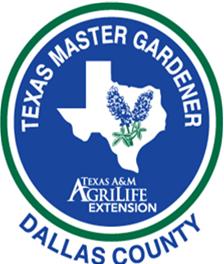 2019 Dallas County Master Gardener School Topics/PresentersDATE				TOPIC 			PRESENTER 		TIMEJanuary 7		Orientation				Stephen Hudkins 											 School Staff		10-1January 14		Soils & Compost 			Stephen Hudkins	½ Day January 14		Plant Growth & Development	Jayla Fry 		½ Day January 21		Martin Luther King Day		No Class 	January 28		Entomology				Dr. Mike Merchant	Full DayFebruary 4		Rain Water Harvesting &		TBA			½ DayFebruary 4		Landscape Planning			Bonnie Reese		½ DayFebruary 11		 Trees					Steve Houser		Full Day February 18		Fruits, Pecans, Berries			Dr. Larry Stein	Full Day February 25		Propagation Workshop		Roseann Ferguson	½   Day								Tom Wilten		½    Day March 4		Plant Pathology			Dr. Kevin Ong		Full Day March 11		NTX Vegetable Gardening 		Stephen Hudkins	Full  Day			Field Workshop			Jeff Raska  March 18		Earth-Kind®;/Shade Plants 		TBA			Full DayMarch 25		Perennials & Bulbs			Steve Huddleson	Full Day	April 1			Turf Grass				Stephen Hudkins	Full Day	 April 8 		Organic Gardening 			Skip Richter		Full Day April 15		Help Desk & Diagnostic Workshop	Stephen Hudkins 	Full Day April 22		Last Day of School			School Coordinators	Full Day 			Final Exam April 29		Snow Make Up Day if Needed  ALL TRAINING SESSIONS WILL BE HELD AT THE EXTENSION LEARNING  CERNTER AT THE ROWLETT ROAD SATELLITE OFFICE LOCATED AT 715 ROWLETT ROAD, GARLAND, TX 75040 